W N I O S E Ko udzielenie upoważnienia do wydawania certyfikatów zgodności z Polską Normą uprawniających do posługiwania sięZnakiem Zgodności z Polską Normą – Znakiem  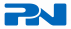 Wnioskuję w imieniu:o udzielenie upoważnienia do wydawania certyfikatów zgodności z Polską Normą, certyfikatów PN, uprawniających do posługiwania się Znakiem zgodności z Polską Normą (Polskimi Normami) – Znakiem .  Jednocześnie deklaruję w imieniu wymienionej jednostki:Znajomość i umiejętność stosowania aktów prawnych oraz Polskich Norm będących podstawą dobrowolnej oceny zgodności wyrobów na zgodność z Polską Normą. Znajomość zasad oceny wyrobów na zgodność z Polską Normą oraz wydawania certyfikatów PN uprawniających do posługiwania się Znakiem , w tym oznaczania wyrobów Znakiem Zgodności z Polską Normą - Znakiem .Posiadanie aktualnej akredytacji wydanej przez upoważnioną jednostkę akredytującą lub upoważnienie właściwego organu innego kraju do prowadzenia działalności w zakresie oceny zgodności i certyfikacji wyrobów.Poufność i bezstronność podczas oceny zgodności prowadzonej jako strona trzecia.Poniesienie wszystkich opłat związanych z prowadzonym przez Polski Komitet Normalizacyjny systemem przyznawania i wydawania certyfikatów PN uprawniających do posługiwania się Znakiem Zgodności z Polską Normą – Znakiem .Przestrzeganie podczas prowadzenia działalności objętej upoważnieniem postanowień Regulaminu współpracy Polskiego Komitetu Normalizacyjnego z upoważnionymi Jednostkami Certyfikującymi Wyroby w zakresie certyfikacji na zgodność z Polską Normą i wydawania certyfikatów PN.……………………………………….Miejscowość i data……………………………………..Osoba reprezentująca………………………………………….Osoba reprezentująca